Списокучащихся досуговой площадки «Интересные каникулы» МКОУ «Новокулинская СОШ №1»Июнь Июль Август №ФИО1Айдамиров Абакар Маликович2Айдамиров Джабраил Аликович3Алункачев Раджаб Азиевич4Вагабов Абдурахман Султанович5Гусейнаев Ибрагим Шоирович6Дарцаев Ильяс Исмаилович7Исмаилова Анжела Руслановна8Мамакуев Салим Ильясович9Мамакуев Малик Ильясович10Махиева ЯсминаАрслановна11Мугадова Альбина Марсельевна12Османова Медина Имрановна13Пидуриев Раджаб Алилович14Рамазанова Айманат Марсельевна15Рамазанова Амина Ибрагимовна16Рашидова Айша Арслановна17Сайтамулов Муса Исламович18Темирчаева Айша Адамовна19Хазамова Бича Магомедзагировна20Чихунова Милана Хизриевна21Юсупов Юсуп Исаевич22Шахдилова Джамиля Руслановна23Дарцаева Лина Мурадовна24Алиев Рамазан Магомедович25Арсалиева Амина Артуровна26Арсалиева Ясмина Артуровна27Вагабов Салман Сулейманович28ГавзиеваЗумрут Камиловна29Джабраилова Зулейха Магомедовна30Исаков Ислам Сабирович31Курбанов Малик Курбанович32Кусаев Малик Ризванович33Магадова Малика Аликовна34Осиева Самира Мухтаровна35Рамазанов Раджаб Рамазанович36СиражутиновАсватЗулпукаровна37Халилов Рамазан Тарланович38Хозаева Максалина Руслановна39Джамалдинова Мялхазни Мохмадовна40Азизова Алина Джабраиловна41Алункачев Исмаил Азизович42Ахмедов Ахмед Залимханович43Гасанова Аида Рамазановна44Джапаева Алина Руслановна45Дарцаев Абдул Исмаилович46Ибрагимова Кумсият Магомедовна№ФИО1Курбайтаев Рамазан Ахмедович2Магомедов Мансур Марселевич3Рамазанов АлиасхабМарисович4Рамазанова Милана Тимуровна5Тайнабекова ЗамратЗайналовна6Хозаев Муса Русланович7Читаева КумсиятШамиловна8Чихунов Махмуд Хизриевич9Яхьяев Камил Шамильевич10Шавхлов Адам Асвадиевич11Дарцаева Линда Мурадовна12Рамазанова Салима Алановна13Абдурахманов Ислам Тимурович14Айгунов   Гаджикурбан   Юсупович15Балтаев Абдуллах Ахмедович16Даудова Асият Магомедовна17Курбанова Наиля Робертовна18Магомедов Ибрагим Арсенович19Орсункаев Раджаб  Залимханович20Сиражутинов Шапи  Зулпукарович21Тайнабекова  Жейна Зайналовна22Халилова Жасмина Тарлановна23Хамиева Ясмина Казбековна24Шамхалов Ислам Магомедович25Шарипова  Анисат Магомедовна26Хозаев Адам Гасанович27Хозаева Амира Гасанована28Салманова Милана Нуховна29Курбайтаева Патимат Курбановна30Рамазанова Сияна Алановна31Закриев Муслим Вахаевич32Айдамирова Айшат Сунгуровна33Алиев Амирхан Магомедович34Алункачев Марат Магомедович35АлункачевХаджимурад Магомед-Гаджиевич36Гайдаров ГамидГусейнович37ДавидоваМурад Русланович38ДемировАбдурахманВагибович39Ибрагимова Кулсун Магомедовна40Исаева Карина Джамалдиновна41Курбанова Милана Кубиевна42Рамазанов Махмуд Марсельевич43Читаев Рамазан Мусаевич44Османова Мялхазна Имрановна45Джамалдинова Хава Мохмадовна46Эдаева Максалина Магомедовна№ФИО1Абдурахманов Ибадуллах Тимурович2Алункачева Габибат Мяммаевна3Давидова Патимат Руслановна4ДарцаевАрби Исмаилович5Курбайтаев  Арсен Ахмедович6Кушиев Курбан Рамазангаджиевич7Магомедов Рамазан Рашидович8Магомедова Асият Арсеновна9Магомедова Мадина Омариевна10Рамазанова Сабина Гаджимусаевна11Сайтиев Муслим Вахмурадович12ХазамоваУмукулсун Магомедзагировна13Махмудова  Рузуна Марсельевна14Юсупов Юсуп Арсенович15Курбанов Магомед Мурадович16Ахмедов Магомед Гасанович17Алункачев Рустам Шамильевич18Амиралиев Гасан Рамазанович19Амирлаев Шапи Рамазанович20Балтаева Тамила Ахмедовна21Гитинова Софият Руслановна22Орсункаев Шамиль Залимханович23Пидуриев Гарун  Магомедшарипович24Рамазанов Гаджимурад Морисович25Рашидов Шамиль Бадавиевич26Султанов Батырхан  Зайнулахович27Хизриева Динара Гаруновна28Читаев Надир Халидович29Шамхалова  Аминат Магомедовна30Османова Марьям Имрановна31Эдаева Лиана Магомедовна32Закариев Адам Вахаевич33Айгунова Миясат Курбанмагомедовна34Ахмедова Патимат Гасановна35Демирова Асият Вагибовна36Кусаева Малика Ризвановна37Магомедов Шамиль Фатхуллоевич38Рамазанов Тимирлан Рамазанович39Рамазанова Джаннат Алиловна40Читаев Рустам  Мусаевич41Шамхалов  Омар Магомедович42Ахмедова Асият Залимхановна43Магомедова Тамила Омариевна44Рамазанова Залина Марселевна45Магомедова  Рукижат Арсеновна46Рамазанов Гаджииса НизамиевичДиректор школы: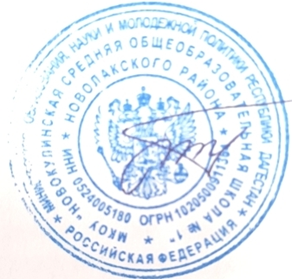 Султанова Р.К.